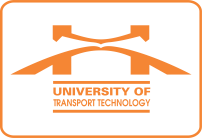 Ngày, thángThờigianĐịa điểm - Nội dungChủ trìThứ Hai24/6SángNội dung: Kỳ thi THPT Quốc gia (đến hết ngày 27/6/2019).Thành phần: Theo danh sách đã phân công.Địa điểm: Các địa điểm thi theo phân công.Ban chỉ đạoThứ Hai24/6ChiềuThứ Ba25/6SángThứ Ba25/6ChiềuThứ Tư26/6Sáng8h00Nội dung: Tổng kết năm học Phòng TCKT.Thành phần: Cán bộ, nhân viên Phòng TCKT.Địa điểm: Phòng họp tầng 3, nhà H3.Trưởng phòng TCKTThứ Tư26/6ChiềuThứ Năm27/6SángThứ Năm27/6ChiềuThứ Sáu28/6Sáng
8h30Nội dung: Hội nghị lấy phiếu bổ nhiệm Kế toán trưởng.Thành phần: Ban Giám hiệu, Ban thường vụ Đảng ủy, Kế toán trưởng, cấp trưởng, cấp phó các đơn vị trực thuộc, Chủ tịch CĐ Trường, Bí thư Đoàn TN Trường (danh sách theo file đính kèm).Khách mời: Đại diện Vụ TCCB (Bộ GTVT).Địa điểm: Phòng họp tầng 3, nhà H3.Hiệu trưởngThứ Sáu28/6Sáng
9h30Nội dung: Lễ kết nạp Đảng viên mới.Thành phần: Đảng viên chi bộ khoa Kinh tế Vận tảiMời dự: Thường vụ Đảng ủy TrườngĐịa điểm: Phòng họp trực tuyến cơ sở Hà Nội và Vĩnh PhúcBí thư chi bộ khoa Kinh tế vận tảiThứ Sáu28/6Sáng
11h00Nội dung: Họp Ban Giám hiệu.Thành phần: Các Phó Hiệu trưởng.Địa điểm: Phòng họp tầng 2, nhà H1.Hiệu trưởngThứ Sáu28/6ChiềuThứ Bảy
29/6SángThứ Bảy
29/6ChiềuChủ nhật
30/6SángChủ nhật
30/6Chiều